THE EFFECTIVENESS OF LISTEN-READ-DISCUSS FOR STUDENTS’ READING COMPREHENSION(An Experiment at Second Grade of Junior High School Al-Khairiyah Pontang Serang-Banten)A PAPERSubmitted to the English Education Department as a Partial Fulfillment of the Requirements for the Sarjana Degree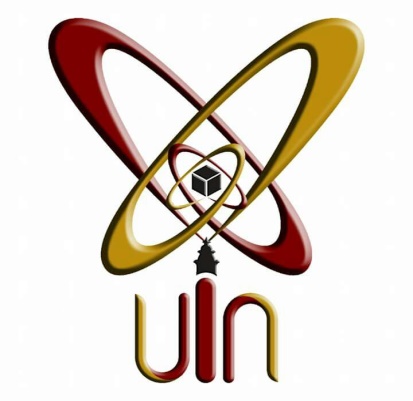 By:ANNISAH142301667FACULTY OF EDUCATION AND TEACHER TRAININGTHE STATE ISLAMIC  UNIVERSITY SULTAN MAULANA HASANUDDIN BANTEN2017 A.D/1440 A.H